Р Е Ш Е Н И ЕСобрания представителей Моздокского городского поселенияот 14.04.2016г. № 220«О внесении изменений в решение Собрания представителей Моздокского городского поселения от 18.05.2011года № 207 «Об утверждении генерального плана и правил землепользования и застройки Моздокского городского поселения» В соответствии с Федеральным законом от 06.10.2003г. № 131-ФЗ «Об общих принципах организации местного самоуправления в Российской Федерации», Уставом муниципального образования Моздокского городского поселения Моздокского района Республики Северная Осетия-Алания, Земельным кодексом РФ, ст.ст. 28, 31, 32, 33 Градостроительного кодекса РФ, решением Собрания представителей Моздокского городского поселения от 23.06.2006г. № 205 «О порядке организации и проведения публичных слушаний», решением Собрания представителей Моздокского городского поселения от 17.06.2013г. № 85 «Об утверждении положения о проведении публичных слушаний в области градостроительной деятельности», решением Собрания представителей Моздокского городского поселения от 18.05.2011г.   № 207 «Об утверждении Генерального плана и Правил землепользования и застройки Моздокского городского поселения», протоколом проведения публичных слушаний по проекту решения Собрания представителей Моздокского городского поселения «О внесении изменений в решение Собрания представителей Моздокского городского поселения от 18.05.2011г.  № 207 «Об утверждении генерального плана и правил землепользования и застройки Моздокского городского поселения» и заключением комиссии по организации проведения публичных слушаний в области градостроительной деятельности при администрации местного самоуправления Моздокского городского поселения по результатам публичных слушаний от 25.02.2016г., в связи с необходимостью совершенствования порядка регулирования землепользования и застройки на территории Моздокского городского поселения, Собрание представителей Моздокского городского поселения  р е ш и л о:	1. Внести изменения в решение Собрания представителей Моздокского городского поселения от 18.05.2011г. № 207 «Об утверждении генерального плана и правил землепользования и застройки Моздокского городского поселения»:1.1. В части изменения зонирования территории в Схеме градостроительного зонирования относительно кварталов, расположенных в границах улиц Гагарина – З. Космодемьянской – Промышленная – Фабричная – Гастелло (согласно приложению № 1).	1.2. В части изменения зонирования территории в Схеме градостроительного зонирования относительно земельного участка,  расположенного по адресу: г. Моздок, ул. Железнодорожная, 14 (территория образовательного учреждения – МБОУ СОШ № 5) (согласно приложению № 2).1.3. В части изменения зонирования территории в Схеме градостроительного зонирования относительно кварталов, расположенных в границах улиц Кирова – Соколовского – Коммунистическая – Уварова – Ермоленко (согласно приложению № 3).1.4. В части изменения в Схеме градостроительного зонирования границы территориальной зоны «Рекреационные зоны» индекс зоны Р - 2 «Зеленые объекты массового отдыха» на территориальную зону «Общественно-деловые зоны» индекс зоны О - 1 «Зона делового, коммерческого и общественного назначения» в границах земельного участка с кадастровым номером 15:01:0123020:60, площадью 489 кв.м, расположенного по адресу: г. Моздок ул. Т. Шевченко, 10 (согласно приложению № 4).1.5. В части изменения в Схеме градостроительного зонирования границы территориальной зоны «Жилые зоны», индекс зоны – Ж - 3 «Многоэтажная застройка» на территориальную зону «Жилые зоны» индекс зоны Ж - 1 «Зона индивидуальной застройки» в границах улиц: Ленина – Калинина – Мира – К. Хетагурова – Гуржибекова (согласно приложению № 5).2. Опубликовать настоящее решение в средствах массовой информации и разместить на официальном сайте администрации местного самоуправления Моздокского городского поселения в сети интернет.3. Контроль за исполнением настоящего решения возложить на комиссию по вопросам жилищно-коммунального хозяйства, архитектуры и градо-строительства.ГлаваМоздокского городского поселения                                     Л.П.ТокареваПриложение № 1к решению Собрания представителейМоздокского городского поселенияот 14.04.2016г. № 220Изменение зонирования территории в Схеме градостроительного зонирования относительно кварталов, расположенных в границах улиц Гагарина – З. Космодемьянской – Промышленная – Фабричная – ГастеллоСитуационный план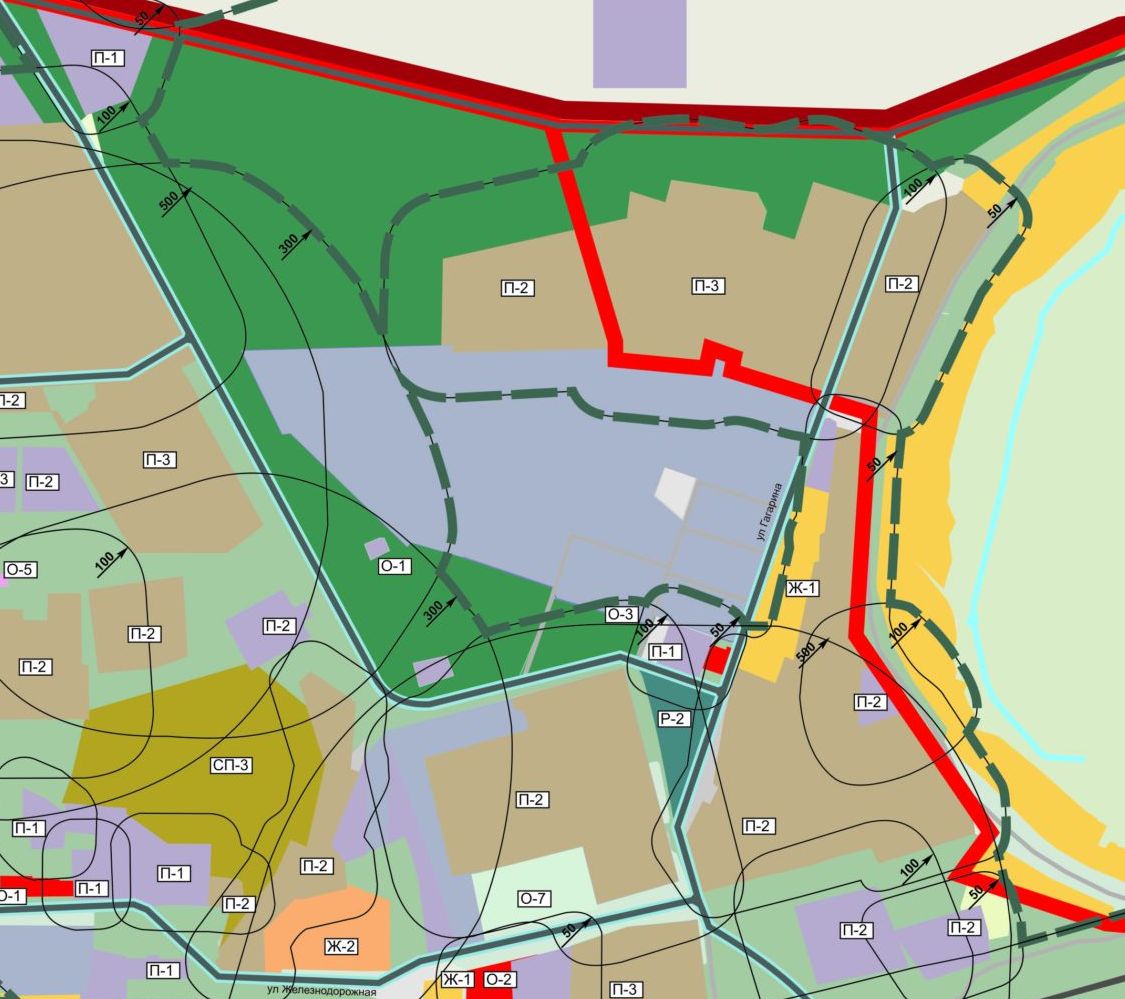 Графическое изображение фрагмента Схемы градостроительного зонированиякварталов, расположенных в границах улицГагарина – З. Космодемьянской – Промышленная – Фабричная – Гастелло(существующее положение)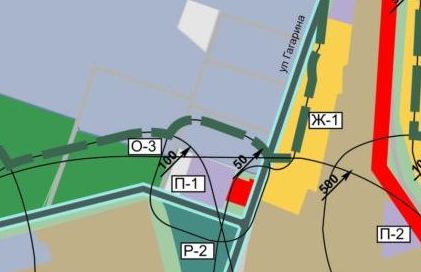 Территориальные Зоны:О - 3 «Зоны учебных заведений»П - 1 «Зоны коммунально-складских объектов»Р - 1 «Зеленые насаждения общего пользования»Графическое изображение фрагмента Схемы градостроительного зонированиякварталов, расположенных в границах улицГагарина – З. Космодемьянской – Промышленная – Фабричная – Гастелло(предлагаемые изменения)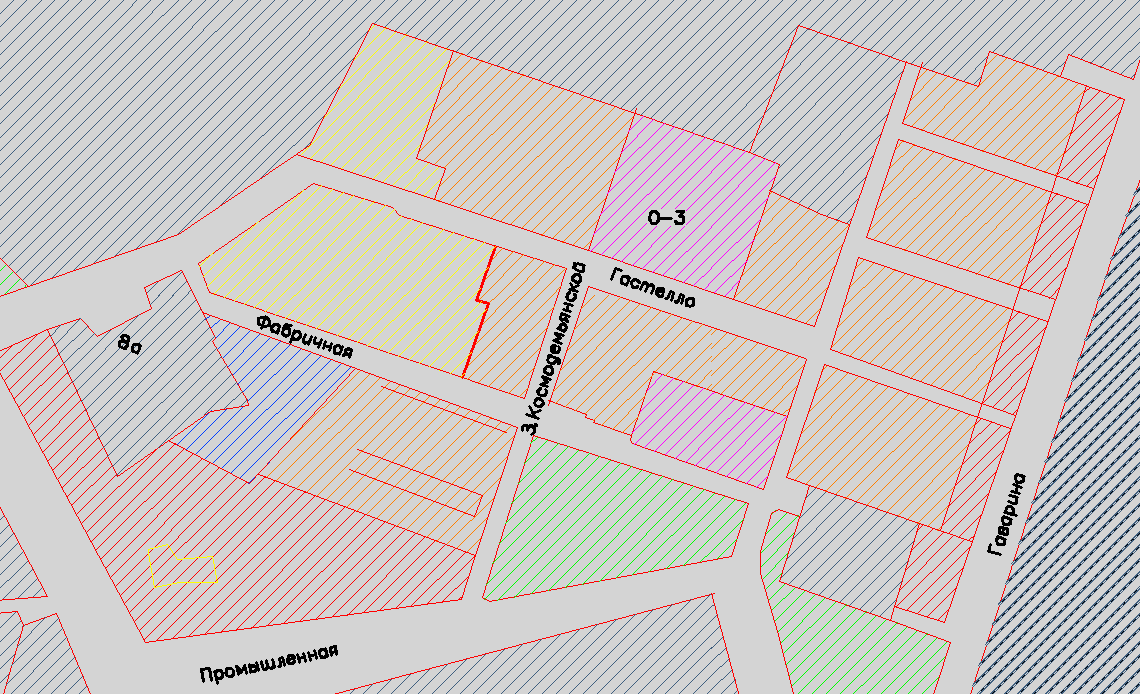 Территориальные Зоны:Ж - 1 «Зона индивидуальной жилой застройки»Ж - 2 «Зона малоэтажной жилой застройки»О - 1 «Зона делового, коммерческого и общественного назначения»О - 3 «Зоны учебных заведений»П - 1 «Зоны коммунально-складских объектов»СП - 2 «Зоны источников водоснабжения»Р - 1 «Зеленые насаждения общего пользования»Приложение № 2к решению Собрания представителейМоздокского городского поселенияот 14.04.2016г. № 220Изменение зонирования территории в Схеме градостроительного зонирования относительно земельного участка,  расположенного по адресу: г. Моздок, ул. Железнодорожная, 14 (территория образовательного учреждения - МБОУ СОШ № 5)Ситуационный план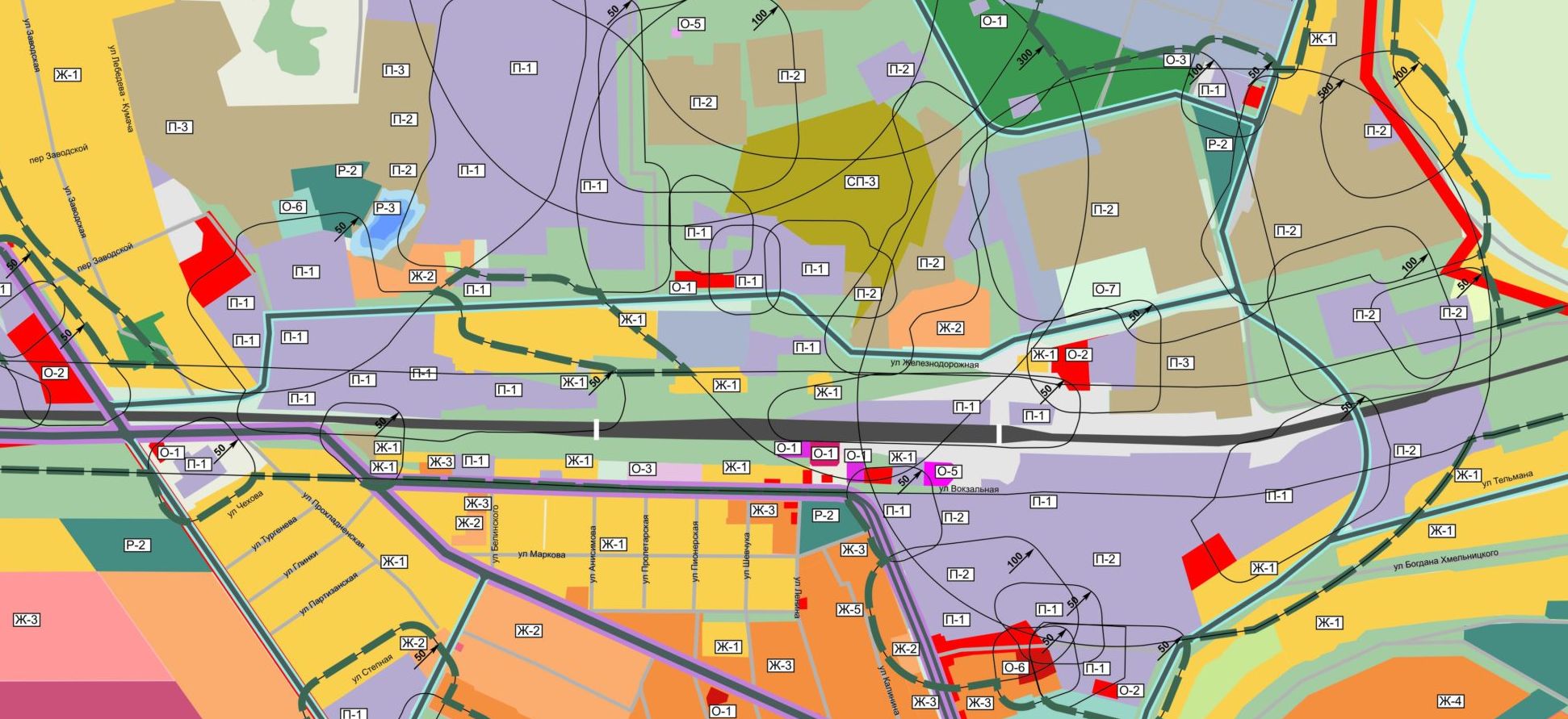 Графическое изображение фрагмента Схемы градостроительного зонирования земельного участка,  расположенного по адресу: г. Моздок, ул. Железнодорожная, 14 (территория образовательного учреждения - МБОУ СОШ № 5)(существующее положение)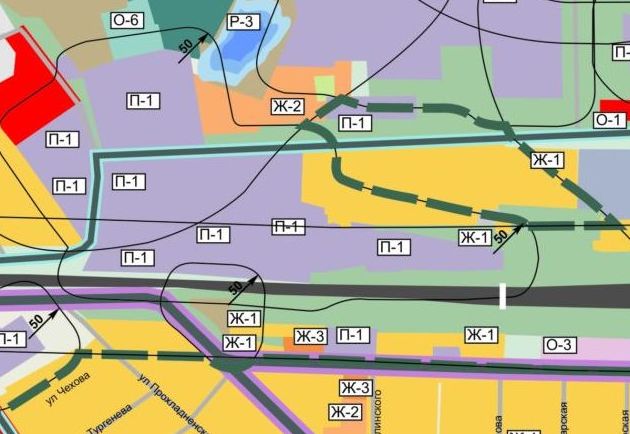 Территориальные Зоны:П - 1 «Зоны коммунально-складских объектов»Р - 1 «Зеленые насаждения общего пользования»Графическое изображение фрагмента Схемы градостроительного зонирования земельного участка,  расположенного по адресу: г. Моздок, ул. Железнодорожная, 14 (территория образовательного учреждения - МБОУ СОШ № 5)(предлагаемые изменения)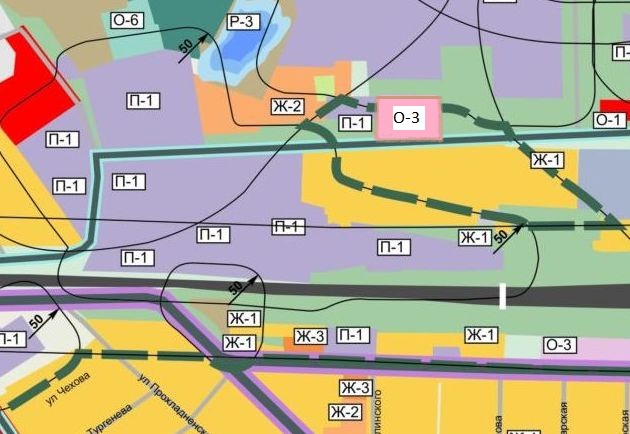 Территориальные Зоны:О - 3 «Зоны учебных заведений»Приложение № 3к решению Собрания представителейМоздокского городского поселенияот 14.04.2016г. № 220Изменение зонирования территории в Схеме градостроительного зонирования относительно кварталов, расположенных в границах улиц Кирова – Соколовского – Коммунистическая – Уварова – ЕрмоленкоСитуационный план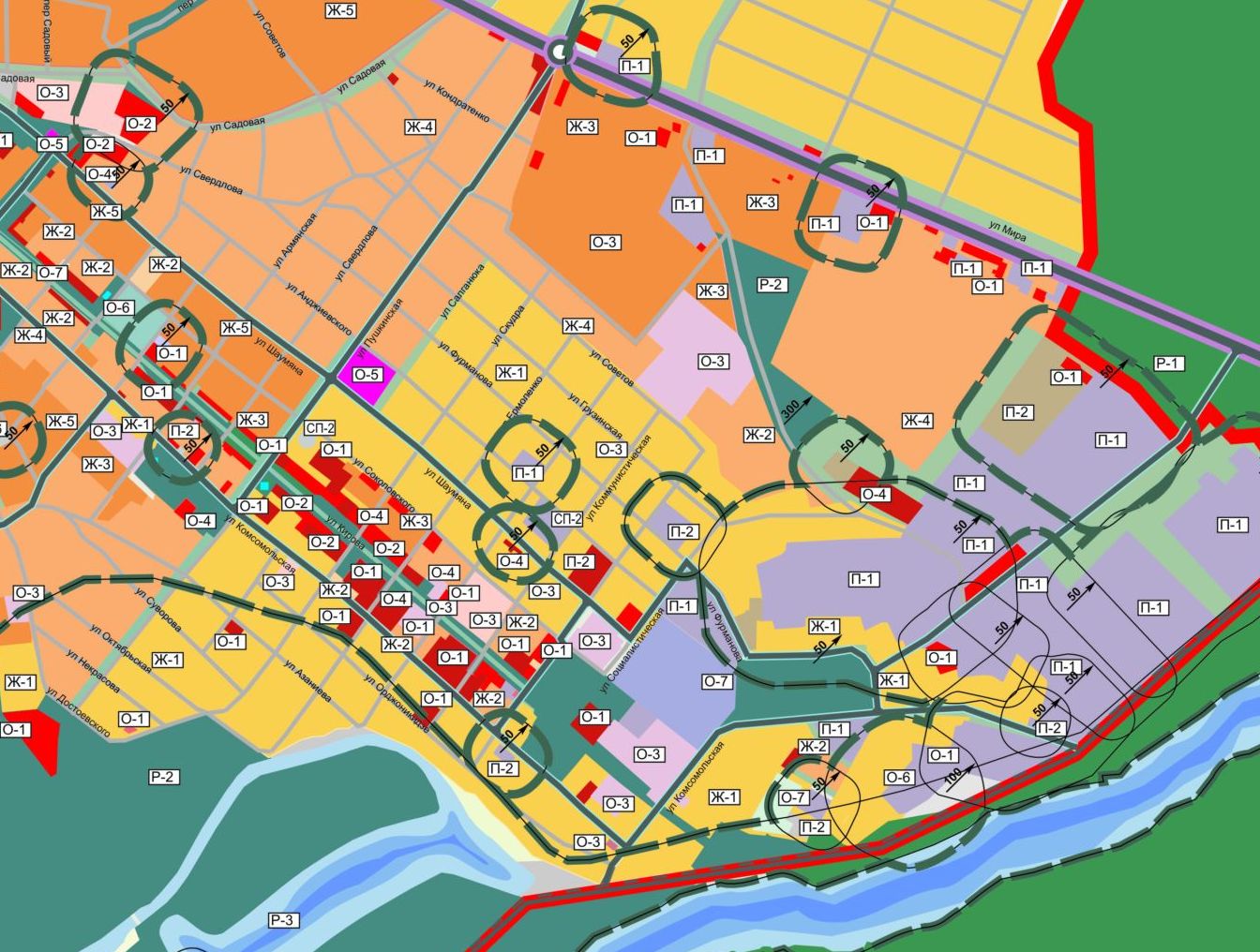 Графическое изображение фрагмента Схемы градостроительного зонированияотносительно кварталов, расположенных в границах улиц Кирова – Соколовского – Коммунистическая – Уварова – Ермоленко(существующее положение)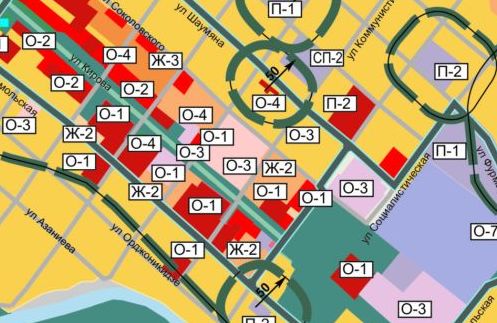 Территориальные Зоны:О - 3 «Зоны учебных заведений»Ж - 2 «Зона малоэтажной жилой застройки»Ж - 3 «Зона многоэтажной жилой застройки»О - 1 «Зона делового, коммерческого и общественного назначения»Графическое изображение фрагмента Схемы градостроительного зонированияотносительно кварталов, расположенных в границах улиц Кирова – Соколовского – Коммунистическая – Уварова – Ермоленко(предлагаемое изменение)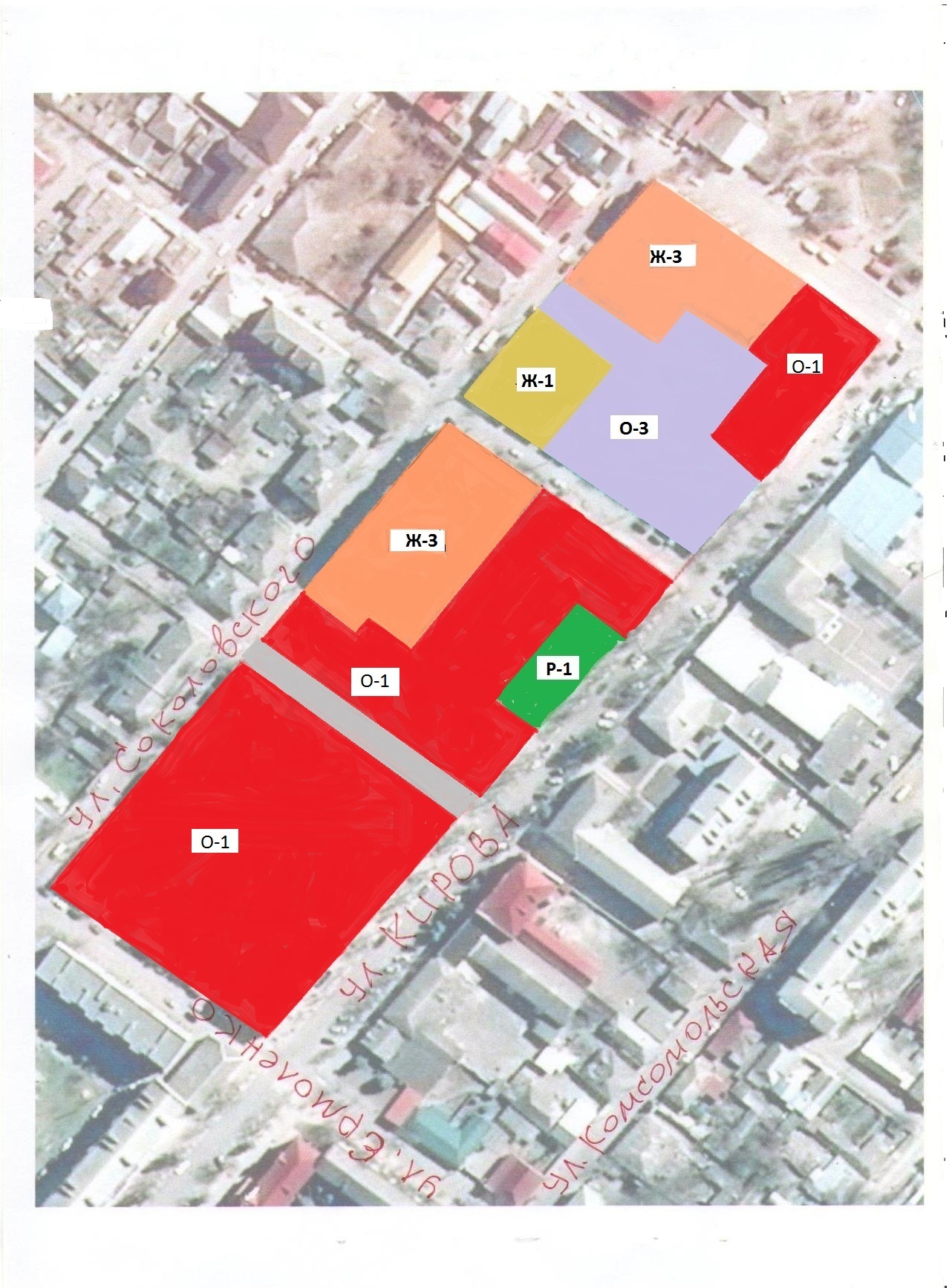 Территориальные Зоны:Ж - 1 «Зона индивидуальной застройки»	Ж - 3 «Зона многоэтажной жилой застройки»	О - 1 «Зона делового, коммерческого и общественного назначения»	О - 3 Зоны учебных заведенийР - 1 «Зеленые насаждения общего пользования»Приложение № 4к решению Собрания представителейМоздокского городского поселенияот 14.04.2016г. № 220В Схеме градостроительного зонирования изменить границы территориальной зоны «Рекреационные зоны» индекс зоны Р - 2 «Зеленые объекты массового отдыха» на территориальную зону «Общественно-деловые зоны» индекс зоны О - 1 «Зона делового, коммерческого и общественного назначения» в границах земельного участка, расположенного по адресу: г. Моздок, ул. Т. Шевченко, 10Ситуационный планГрафическое изображение фрагмента Схемы градостроительного зонированияотносительно земельного участка, расположенного по адресу: г. Моздок, ул. Т. Шевченко, 10(существующее положение)Границы территориальной зоны «Рекреационные зоны» индекс зоны     Р - 2 «Зеленые объекты массового отдыха»: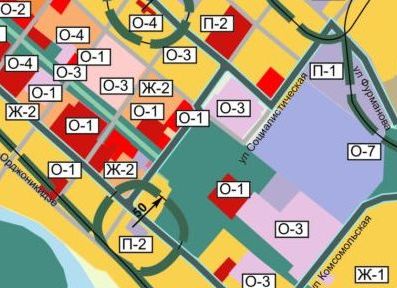 Графическое изображение фрагмента Схемы градостроительного зонированияотносительно земельного участка, расположенного по адресу: г. Моздок, ул. Т. Шевченко, 10(предлагаемое изменение)Изменить на территориальную зону «Общественно-деловые зоны» индекс зоны О - 1 «Зона делового, коммерческого и общественного назначения»: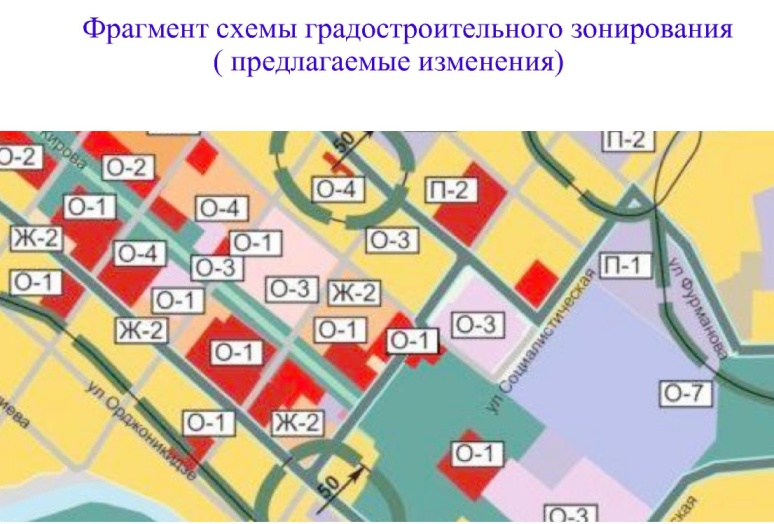 Приложение № 5к решению Собрания представителейМоздокского городского поселенияот 14.04.2016г. № 220В Схеме градостроительного зонирования изменить границы территориальной зоны «Жилые зоны», индекс зоны – Ж - 3 «Многоэтажная застройка» на территориальную зону«Жилые зоны» индекс зоны Ж - 1 «Зона индивидуальной застройки» в границах улиц: Ленина – Калинина – Мира – К. Хетагурова – ГуржибековаСитуационный план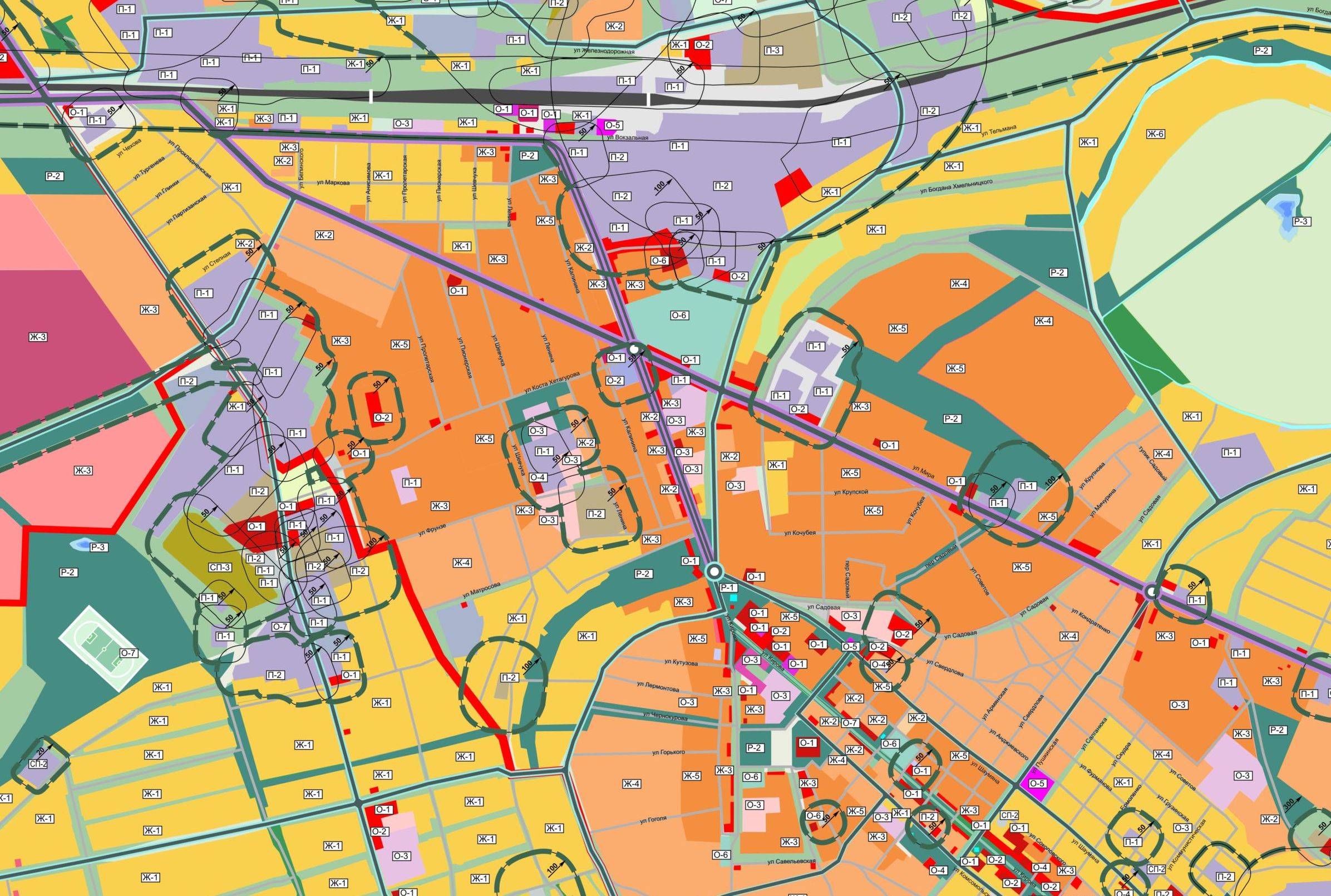 Графическое изображение фрагмента Схемы градостроительного зонированияв границах улиц: Ленина – Калинина – Мира – К. Хетагурова – Гуржибекова(существующее положение)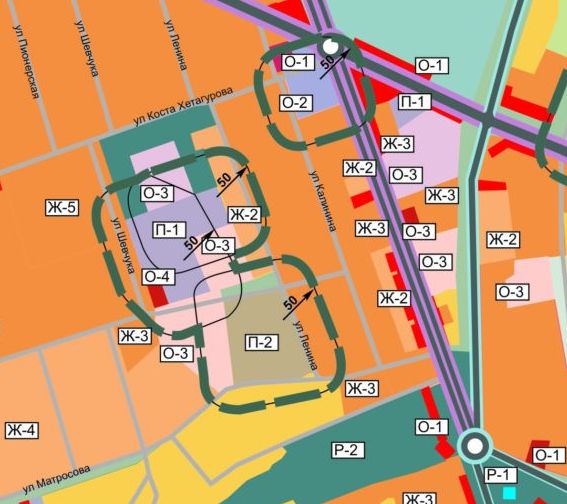 Территориальные Зоны:Ж - 3 «Зона многоэтажной жилой застройки»Ж - 2 «Зона малоэтажной жилой застройки»Графическое изображение фрагмента Схемы градостроительного зонированияв границах улиц:Ленина – Калинина – Мира – К. Хетагурова – Гуржибекова(предлагаемое изменение)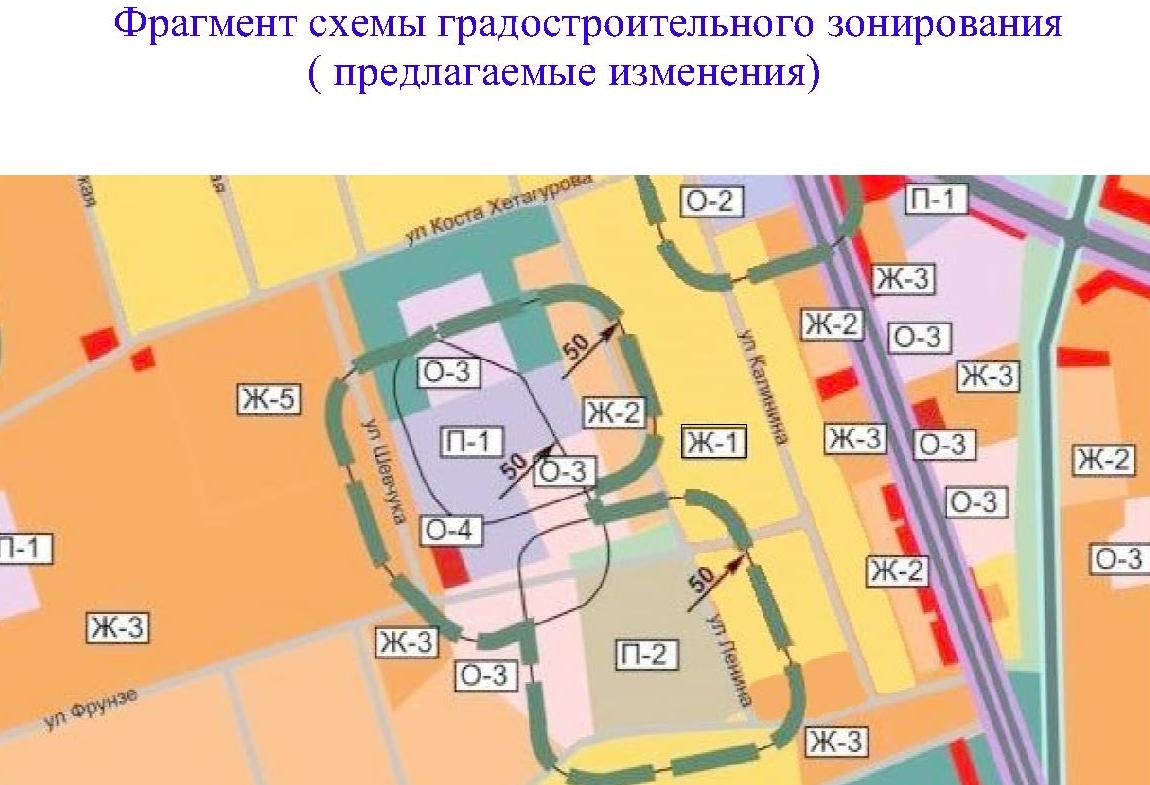 Территориальные Зоны:Ж - 1 «Зона индивидуальной застройки»